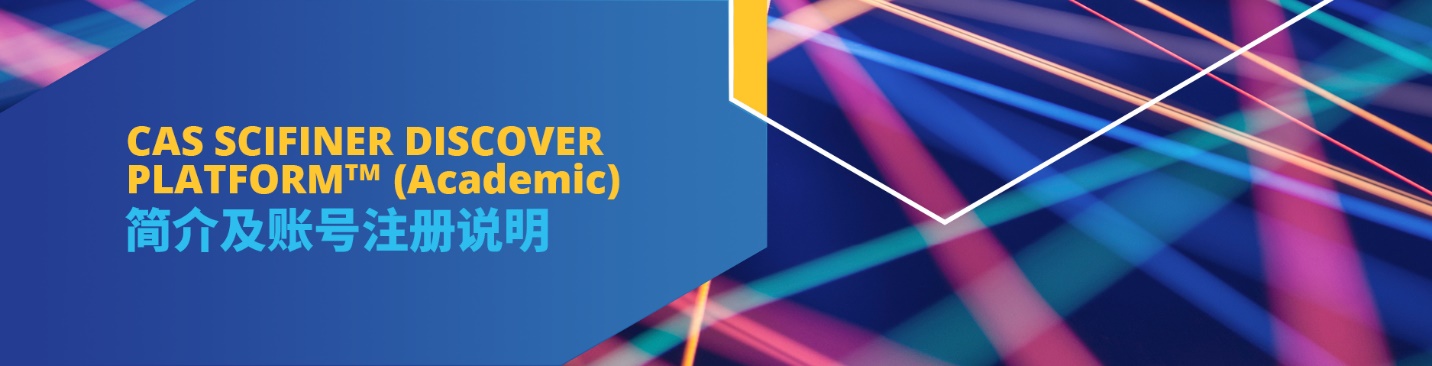         CAS SciFinder Discovery Platform (Academic) 是美国化学文摘社（CAS）出品的权威化学及相关学科智能研究平台，提供全球全面、可靠的化学及相关学科研究信息和分析工具。CAS的国际科学家团队追踪全球科技进展，每日收录汇总、标引、管理着世界上的专利、科技期刊等内容，并通过 CAS SciFinder Discovery Platform (Academic)平台提供的先进检索技术高效揭示重要的技术信息，确保研究人员及时同步全球重要的研究进展。该平台涵盖180多个国家、50多种语言出版的文献及64家专利授权机构的专利，覆盖了多学科、跨学科的科技信息，如化学、生物、医药、材料、食品、应用化学、化学工程、农学、高分子、物理等；收录的文献类型包括期刊、专利、会议论文、学位论文、图书、技术报告、评论、预印本和网络资源等。        CAS SciFinder Discovery Platform (Academic) 集成以下三个解决方案：新一代的SciFinder平台CAS SciFindern、分析方法解决方案CAS Analytical Methods以及配方(制剂)解决方案CAS Formulus。CAS SciFindern——加速科学发现的业界领先的科学工具CAS SciFindern涵盖5900万化学及相关学科文献、2.04亿化学物质、1.5亿化学反应、120万来自专利的马库什结构、6.5亿生物序列、化学品商业信息及管控信息，最早回溯至1840年。CAS SciFindern是被科学团体信任的业界最领先的相关性搜索引擎，可用于基金申请的文献准备、为新课题制定实验计划、寻求学术合作者、进行逆合成分析以及更多其他的教学和科研活动。CAS Analytical Methods——借助CAS科学家深度加工的科学方法，提升研究效率CAS Analytical Methods涵盖来自期刊中的化学分析方法，提供检索和对比功能，可快速获得能直接在实验室操作的分析方法。可为法医学、食品科学、农学、制药、环境等学科的教学和实验提供帮助。CAS Formulus——助力开发安全、有效的产品CAS Formulus是一个集成配方（制剂）数据与工作流程的解决方案。涵盖制药、化妆品、食品、农化、化妆品、油墨、涂料等众多领域、由CAS科学家从期刊、专利中标引的配方信息。利用CAS Formulus可检索配方及其工艺、成分、目标成分的常见配伍成分、设计配方、和探索合规要求等。        CAS SciFinder Discovery Platform (Academic)平台的独特内容及特色如下：CAS REGISTRY: 全球最大的物质数据合集，收录自19世纪初至今公开披露的超过2.04亿个独特的物质（包括合金、配合物、矿物、混合物、聚合物和盐），CAS登记号被誉为化学物质的黄金标准，被广泛地应用在科研界及商务流程中。CAS Reactions：全球最大化学反应合集，收录1840年以来源自专利和非专利文献的1.5亿单步和多步反应。CAS科学家在标引化学反应过程中提供了独特的增值信息：实验安全信息、反应类型、反应条件及详细的实验操作步骤等，节省了用户从全文中总结、归纳相关反应信息所花费的时间。提升文献检索效率：业界最专业、最先进的检索引擎之一，用户可获得更精确的结果，提高检索效率。CAS SciFindern、CAS Analytical Methods和CAS Formulus解决方案之间可以互动，方便用户查阅相关信息，提高检索效率。逆合成路线设计工具Retrosynthesis：基于全球最大的化学反应数据合集CAS REACTIONS并结合先进的算法和人工智能，综合多种因素如原子经济性、收率、绿色、成本等为已被报道分子/未被报道分子提供实验验证或预测的逆合成路线。为合成化学家节省时间并提供新的思路和见解。可视化检索结果：用户友好的可视化工具可以帮助用户快速做出更好的决策， 这些工具可以精确定位趋势、模式和异常值，帮助将信息转化为洞察。Synthetic Methods 合成方法解决方案：Synthetic Methods 是 CAS SciFindern 中的模块，是世界上最大合成方法合集之一，涵盖顶级期刊及专利中的合成制备信息，提供合成方法的每步详细操作信息, 以易于阅读的表格形式展示实验详情，包括实验操作步骤、实验原料、实验条件、实验量级、反应转化类型、合成产物谱图信息、合成产物形态等马库什结构：CAS是全球唯一提供专利马库什结构的机构。从全球64家专利授权机构公开的专利中提取超过139万个可检索及浏览的马库什结构。一个马库什结构可能涵盖数千甚至数万个化合物，提升了用户进行化合物结构新颖性和创造性检索的能力。CAS PatentPak ®专利分析解决方案: CAS PatentPak 是 CAS SciFindern 中的模块，服务于科研人员和知识产权人士。PatentPak在定位和分析大量专利中的化学结构方面，可以为研究人员节省一半以上的时间。PatentPak 是加速化学专利分析最可靠的工具之一；迄今为止只有 PatentPak 采用人工标引——研究人员可以快速识别专利中难以发现的物质（例如，表格化合物和图形图像内的化合物）。使用 PatentPak 可以访问 CAS REGISTRYSM——世界上最全面的可公开获取的物质信息集合。Biosequences (生物序列数据合集)：来自专利及非专利的6.5亿条可检索的生物序列, 可进行FTO检索、侵权检索。ChemZent最古老的德国化学文摘的英文版，是唯一提供可用英文获取德国化学文摘的解决方案, 将化学研究相关文献回溯至1830年, 可帮助师生追溯化学科学起源时期的研究，丰富学生的化学历史知识。CAS SciFinder Discovery Platform (Academic) 涵盖的主要数据 (截至2022年12月)检索平台的基本功能：检索方式：文本与结构式联合检索、支持布尔逻辑算符、多个高级检索选项、生物序列、物质性质数据、作者、研究主题、机构名、期刊名、专利公开号及申请号、化合物分子式、化合物结构式、化合物名称、CAS登记号、DOI等。输出格式：rtf、pdf、excel、sdf、molfile。可以通过Full Text链接全文。提供设置定题提醒的个性化服务。便捷地管理检索历史，可重新发起再次检索。可视化结构检索结果，发现化合物的专利布局空白。利用先进技术生成（新）化合物的逆合成路线。引文地图展示前向研究及后向研究的全景。独特的配方解决方案—CAS Formulus。独特的化学分析方法解决方案—CAS Analytical Methods。ChemZent——最古老的德国化学文摘的英文版。Knowledge Graph—构建知识图谱。CAS Lexicon —由CAS信息科学家创建的词库。访问方式:网页方式，IP地址+用户名+密码登录，无并发用户限制。CAS SciFinder Discovery Platform (Academic)登录账号注册须知
       读者在使用CAS SciFinder Discovery Platform各解决方案之前须用邮箱地址注册账号（如果已经注册了CAS SciFinder账号，请用该账号直接登录CAS SciFinder Discovery Platform各解决方案），根据提示输入相应信息，提交注册申请后系统将自动发送一个链接到您所填写的邮箱中，进入邮箱激活此链接即可完成注册。若未注册过账号，请点击此链接注册账号后再登录CAS SciFinder Discovery Platform (Academic)各解决方案：https://scifinder.cas.org/registration/index.html?corpKey=BED58B82X86F3503FX62AD6B8830BFAAA2C9CAS SciFindern登录网址：https://scifinder-n.cas.org/培训资源与帮助材料CAS SciFindern培训材料及视频：https://www.cas.org/support/training/scifinder-nCAS SciFindern 帮助文件：https://scifinder-n.cas.org/help/#t=About_SciFinder-n%2FAccount_Settings_-_CAS_My_Profile.htmCAS Analytical Methods登录网址：https://methods.cas.org CAS Analytical Methods帮助文件：https://methods.cas.org/static/help/index.htm#t=EN_Get_Started.htmCAS Formulus登录网址：https://formulus.cas.org CAS Formulus帮助文件：https://formulus.cas.org/help/index.html特别提示：如果进入系统后20分钟没有操作，系统将自动断开您与服务器的连接CAS SciFinder Discovery Platform (Academic)各解决方案经常更新，请大家留意图书馆或CAS官网 (www.cas.org) 的相关信息。注意保护知识产权，合理使用数据库，只用于学术研究，实名使用，不与他人分享，不得在学校以外的其他机构使用，禁止过量下载（请参考CAS官网说明https://www.cas.org/legal/infopolicy）。填写注册信息时，Last Name部分务必填写“姓”的汉语拼音全拼，First Name部分务必填写“名”的汉语拼音全拼。否则账号会快速失效。新用户注册时如出现IP地址未授权的提示，请联系图书馆，提供姓名、院系及邮箱信息，或发邮件至China@acs-i.org，提供校名、院系、姓名、邮箱信息及证件（学生证或教工证），同时表明需要注册SciFinder-n账号。在使用过程中出现问题，请先检查浏览器或网络。如无法解决，请联系china@acs-i.org或图书馆。类别内容收录量收录年份文献和专利化学及相关领域 (CAS References & Patents)>5900万 1808-文献和专利美国国立医学图书馆MEDLINE>3200万1946-文献和专利披露马库什结构的专利 >139万可检索的马库什结构1961-文献和专利专利全文>2390万件1990s-物质化学名、CAS登记号、分子式、化学结构、理化性质等 （CAS REGISTRY）生物序列（蛋白、核酸、多肽、抗体等）(CAS REGISTRY, Biosequences)>2.04亿化学物质CAS Registry： >7000万生物序列（专利与非专利）Biosequences: >7.2亿生物序列(专利)NCBI: >6.5亿生物序列1800-反应 化学反应> 1.5亿化学反应1840-供应商化学品商业信息数千化学品目录As available管控信息来自全球的管控化学品清单>41.7万管控化学品1979-配方(制剂)来自全球专利、期刊和产品说明书>700万配方信息20世纪90年代-化学分析方法来自全球期刊、专利>450万化学分析方法2000年-